ppppp 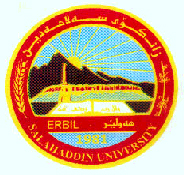 هةلَسةنطاندنى كوَتايى بؤثرؤذةى  ليَكؤلَينةوةى قوتابيانى ثؤلي ضوارةمفؤرمى هةلَسةنطيَنةرانناوى قوتابي: ئيلاف لقمان عبداللهناونيشانى ثرؤذة:Biological Aspect of Indian-meal moth Plodia Interpunctella  On pistacia in Erbil-Kurdistan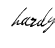 ناوى هةلَسةنطيَنةر و واذؤكةى:هةردى كاكةخان عولا شيَخانى21/5/2019بابةتةكـــــــــــــــــــــــــاننمرة (3)1تيَطةيشتنى قوتابي لةناوةرؤكى ثرؤذةكةى12ضؤنيةتى ثيَشكةشكردنى ثرؤذةكةى و بةكارهيَنانى هؤيةكانى روونكردنةوة23ضؤنيةتى نووسينى ثرؤذةكةى 14وةلاَمدانةوةى ثرسيارةكانى ليَذنة15طرنطى و هاوضةرخى ثرؤذةكة2	كؤى نمرة لة (15)7